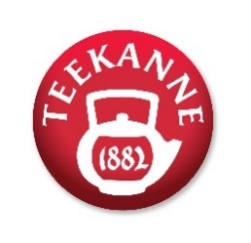 TEEKANNE bringt Neues und Nachhaltiges auf den Markt   „Cool Sensations“ Himbeere-Zitrone neu zum kalt Aufgießen & RFA zertifiziertAlle „fresh“-Sorten in 100% rePET-Flaschen Nachhaltiger Nachwuchs für 
Eistee-Family: Mit gutem Gewissen genießen
Der Sommer hat sich heuer bitten lassen, aber jetzt ist er da und mit ihm die neuen Eistee-Sorten von TEEKANNE. „Cool Sensations“, die Teebeutel zum kalt Aufgießen, locken neu in der Geschmacksrichtung Himbeere-Zitrone. Und die trägt das Rainforest Alliance-Gütesiegel. Der trinkfertige Eistee „fresh“ kommt ab sofort in der 100% rePET-Flasche daher und wurde um die Sorte Pfirsich, den Klassiker unter den Eistees, erweitert. Echte Teetrinker genießen nicht mehr ausschließlich heiß. TEEKANNE hat Eistee mit neuen, innovativen Rezepturen und trendigen Sorten salonfähig gemacht. Als erster Teehersteller innovierte TEEKANNE 2012 den österreichischen Markt mit Teebeuteln für den Kaltaufguss. Seitdem klettert „Cool Sensations“ in der Beliebtheitsskala stetig nach oben. „Allein in den vergangenen zwei Jahren konnten wir den Umsatz in diesem Segment um 130% steigern“, freut sich TEEKANNE-Geschäftsführer Thomas Göbel, der den Erfolg unter anderem darauf zurückführt, dass mit den Produkten eine neue Eistee-Community erschlossen wurde: „Klassischer Eistee basierte bislang ausschließlich auf Schwarz- oder Grüntee. Wir haben darüber hinaus auch Früchtetee-Variationen im Sortiment. Mit denen holen wir die gesundheitsbewussten KonsumentInnen ab, die einen erfrischenden Genuss suchen, ganz ohne Stimulanzien und vor allem auch ohne Zucker.“ Die Fangemeinde darf sich in diesem Sommer auf neue, erfrischende Geschmacksrichtungen freuen, denn TEEKANNE hat das Eistee-Sortiment erneut erweitert. „Cool Sensations“: Der Eistee zum Selbermachen„Cool Sensations“ wurde speziell für die Zubereitung mit kaltem Wasser entwickelt. In diesem Jahr gesellt sich Himbeere-Zitrone zur Früchteteeaufguss-Family Pfirsich-Maracuja, Hugo und Erdbeere-Limette. Die neue Geschmacksrichtung bietet einen erfrischenden Früchtemix mit süß-spritziger Note. Genießen lässt sich der Eistee mit gutem Gewissen und das gleich in doppelter Hinsicht: Die neue „Cool Sensations“-Sorte verspricht, wie die bereits bestehenden, Trinkgenuss ganz ohne Kalorien und ohne Zucker. Außerdem ist das neueste Produkte der Eistee-Family Rainforest Alliance (RFA) zertifiziert und garantiert damit, dass hohe Sozial- und Umweltstandards beim Anbau der Rohstoffe eingehalten wurden. Neben den Früchtetees finden sich natürlich auch die beiden beliebten Kaltaufguss-Sorten Zitrone und Pfirsich, die traditionell auf Schwarztee basieren, wieder in den Regalen. Die eigens designten Displays in Kühlschrank-Optik machen die kalten Tees zum Eyecatcher in den Märkten und heben sie vom klassischen Teesortiment ab.  „fresh“: Der Durstlöscher „to go“ in der umweltfreundlichen Flasche Als idealer Durstlöscher für unterwegs hat sich „fresh“ etabliert, ein direkt aufgebrühter und in der 500ml-Flasche abgefüllter Tee. Ob als Begleiter beim Sport oder beim Shopping – durch die rePET-Flasche und konsequenten Verzicht auf Zucker und Süßungsmittel, kann spontan und ohne Reue genossen werden. Rein natürliche Zutaten wie süße Brombeerblätter und Süßblatt sorgen für einen feinen Geschmack. „Nachhaltiger Trinkgenuss ist für TEEKANNE ein wesentlicher Bestandteil der Unternehmensstrategie, sowohl was die Rohstoffe als auch die Verpackung betrifft“, betont Geschäftsführer Göbel: „Als konsequente Weiterentwicklung unserer Nachhaltigkeitsstrategie lassen wir das gesamte ‚fresh‘-Sortiment ab sofort in 100% recyceltem PET und recycelbarem Material abfüllen.“ Genutzte Flaschen werden so wiederverwertet, das schont wertvolle Ressourcen und reduziert den Energieaufwand. Neu in die Flasche kommt in dieser Saison der Klassiker unter den Eistees: die Geschmacksrichtung Pfirsich. Sie besticht mit einer fruchtig süßen Pfirsich-Note und einem belebenden Mix aus Schwarz- und Kräutertee. Auch die beiden bei „fresh“-Fans beliebten Sorten Zitrone und Granatapfel-Pfirsich finden sich wieder in den Regalen. Die Eistee-Produkte „fresh“ und „Cool Sensations“ sind ab sofort im Handel sowie im TEEKANNE-Onlineshop www.teekanne.at erhältlich.TEEKANNE Österreich mit Sitz in SalzburgTEEKANNE Österreich produziert seit 70 Jahren am Standort Salzburg und verantwortet von hier aus auch den Vertrieb für den gesamten osteuropäischen Raum. Das Familienunternehmen ist seit Jahren Marktführer für Tee in Österreich und verfolgt eine konsequente Nachhaltig-keitsstrategie, die integral verstanden wird und sich durch alle Bereiche zieht. Dazu zählt unter anderem die enge Zusammenarbeit mit Rainforest Alliance (RFA). 2021-06-18Pressebild 1: „Cool Sensations“, der Eistee zum Selbermachen ist ab sofort auch in der Geschmacksrichtung Himbeere-Zitrone erhältlich. 
Pressebild 2+3: Der trinkfertige Durstlöscher „fresh“ wurde um die Sorte Pfirsich, den Klassiker unter den Eistees, erweitert. Direkt aufgebrüht und in der umweltfreundlichen rePET-Flasche abgefüllt, ist er der ideale Begleiter für unterwegs. Bildnachweis: TEEKANNE / Abdruck honorarfrei!Rückfragen richten Sie bitte an: PICKER PR – talk about taste, Julia Fischer-Colbrie, Tel. 0662-841187-0, office@picker-pr.at; www.picker-pr.at